Lab 9- Double Displacement Reactions ResultsAll chemicals used in this lab are aqueous solutions, except Na2SO3, which is a white powder.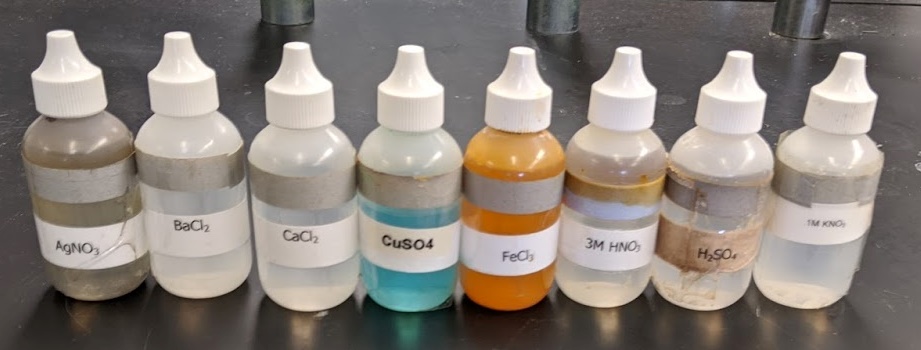 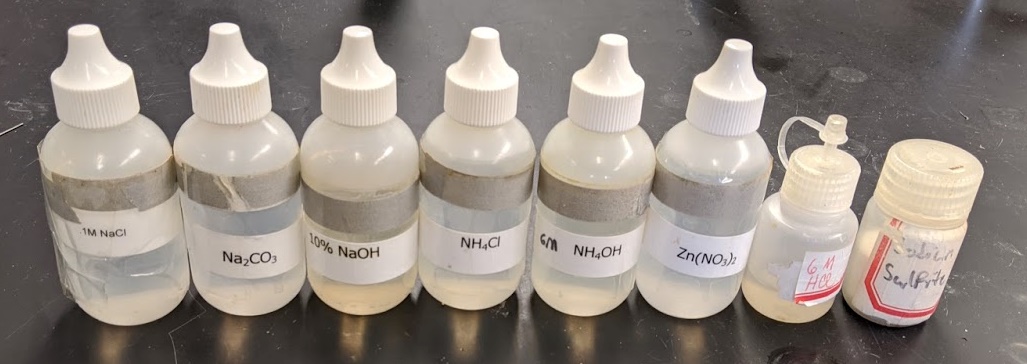 The solutions were mixed and appear on the next page.  The combinations that produced heat or a gas are labeled, since that was difficult to see in a picture.  The combinations which produced precipitates are clearly visible.  Use the information presented here for the observations section of the lab report and fill in the remaining report.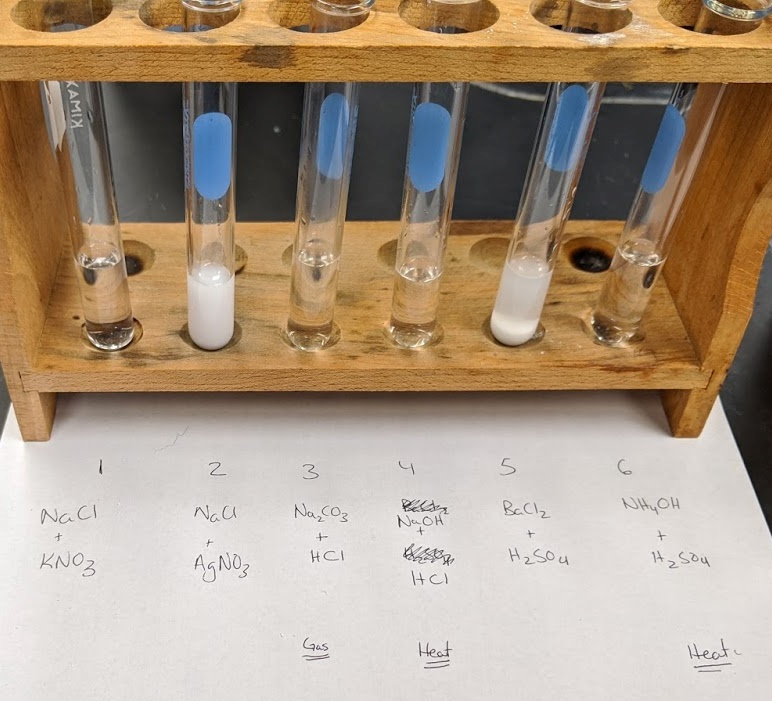 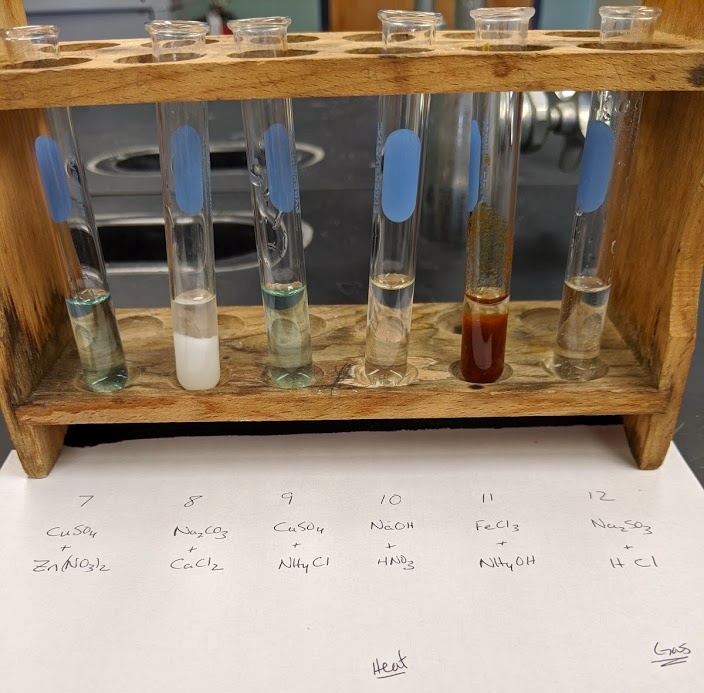 